Консультация для родителей«Что такое социальные сети для детей?»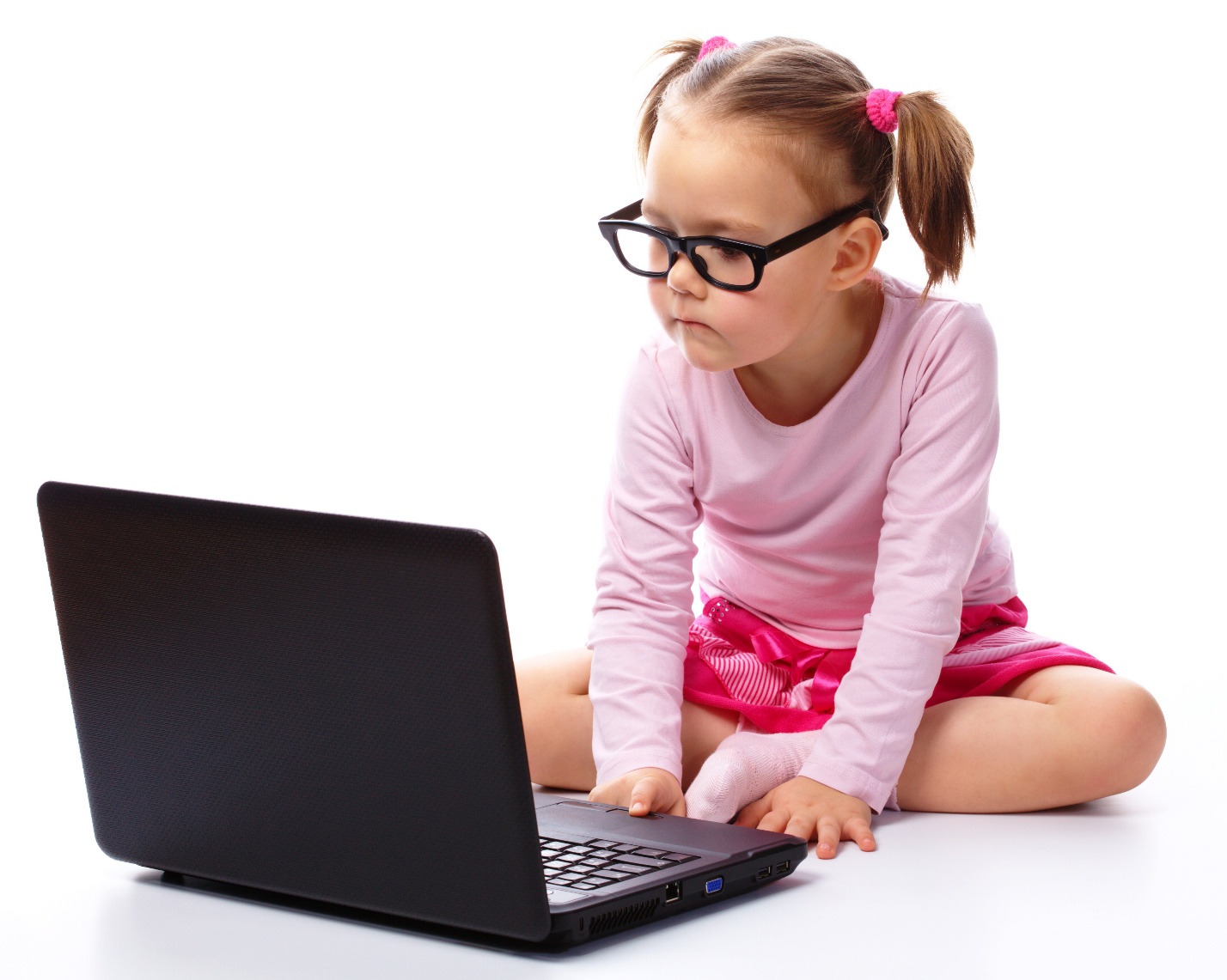 Социальные сети для детей – этоИсточник новой информации. Социальные сети заменяют ребёнку телевизор, книги, общение в режиме реального времени.Место для общения. В социальных сетях у ребёнка появляются новые знакомства. Появление виртуальных друзей чаще всего происходит у детей, у которых возникают трудности социализации в реальном мире.Платформа для самовыражения. В социальных сетях ребёнку проще получить признание и самовыразиться. Выложил фотографию, видео в социальной сети – получил «лайк». Таким образом, ребёнок самоутверждается. Особенно это характерно тревожным, с низкой самооценкой и неуверенным в себе детям.Зона для развлечений. Дети находят интересные для себя видео, просматривают их, играют в онлайн-игры, создают мемы. Соцсети помогают дошкольникам расслабиться, снизить эмоциональное напряжение.Ресурс для развития. Социальные сети – это место для интерактивного обучения детей. В ходе такого обучения ребёнку проще выполнить неинтересные для него задания. Интерактивность помогает повысить мотивацию ребёнка выполнить сложные задания.Как определить зависимость ребёнка от социальных сетей.Эмоциональная нестабильность: часто меняется настроение;Появляется вербальная и физическая агрессия, когда не получается выйти в интернет;Ребёнок нарушает привычный режим сна и отдыха;Снижается аппетит;Ухудшается зрение;Речевое развитие не соответствует возрастной норме;Появляются вредные привычки;Отказывается от реальной действительности: игровой, познавательно-исследовательской, двигательной, коммуникативной.Как снизить зависимость ребёнка от социальных сетей.Секции. Запишите ребёнка в спортивную секцию или предложите заняться творчеством: художественная или музыкальная школа, театральная студия. Предварительно вместе обсудите его предпочтения.Домашние дела. Определите для ребёнка домашние обязанности, ориентируясь на его возраст.Семейный досуг. Составьте список интересных мероприятий для всех членов семьи. Это могут быть прогулки, выход в театр, музей, библиотеку. Приготовьте вместе с ребёнком обед или ужин. Будьте для ребёнка источником интересной информации.Настольные игры. Купите дошкольнику настольные игры или изготовьте их вместе из подручного материала.Домашний питомец. Животное не только отвлечёт его от гаджета, но и поможет воспитать самостоятельность.Рисование. Нарисуйте вместе правила игры с гаджетами. Сформулируйте и нарисуйте вместе с ребёнком правила пользования гаджетами для всех членов семьи.Успехов вам!